18.12.20 – математика. Группа 28Жду ваши работы. Никто не прислал работы за 14 и 17 декабря, только Глазунов за 17.12.20Практическая работа.Тема: Элементы комбинаторики.Цель: закрепить знания и умения по данной теме.Задание.1) Повторить теорию.2) Разобрать задачи по образцу (переписывать не надо).3) Решить задания для самостоятельной работы.Критерии оценивания.По 1 задаче каждого типа комбинаций – «3»По 2 задаче каждого типа комбинаций – «4»По 3 задачи каждого типа комбинаций – «5»Задания смотрите ниже.Тема:    «Элементы комбинаторики»Комбинаторика - раздел математики, который изучает какие и сколько комбинаций можно составить  из определенного   числа   объектов,   называемых элементами.Рассмотрим три типа комбинаций,  которые можно составить из некоторого числа (n) различимых между собой элементов.Тип  комбинацийПримеры решения типовых заданийЗадания для самостоятельной работыПерестановкиВозьмем n различных элементов: А, В, С, … М.Будем переставлять эти элементы всевозможными способами, оставляя неизменным  их число и меняя лишь их порядок. Каждая из таких комбинаций называется перестановкой.Р =  1∙2∙3∙…∙n = n!, гдеР – число всех перестановок;n – количество элементов.Читаем: n! – эн факториал1.Найти число перестановок из трех элементов  А, В, С.Решение: Выпишем возможные варианты перестановок: АВС   ВАС   САВ   АСВ   ВСА   СВА.Проверим по формуле:  n= 3;    P3 = 1∙2∙3 = 3! = 6Ответ: 6 перестановок.2.Найти число перестановок из трех элементов: 1,2,3.Решение: выпишем возможные варианты перестановок:123   213   312   132   231   321. Всего получилось 6 перестановок.Проверим по формуле:  n= 3;   P3 = 1∙2∙3 = 6Ответ: 6 перестановок.3.Сколькими способами можно расставить на полке      6 различных книг:Решение:  n = 6;    P6 = 6! = 1∙2∙3∙4∙5∙6 = 720Ответ: 720 различных вариантов.1. Сколько  трехсловных предложений   можно составить  из  слов: сегодня, дождь,  идет?2.  В  пассажирском  поезде 15 вагонов. Сколькими способами можно распределить  по вагонам 15 проводников, если за каждым закрепляют 1 вагон?3.Сколько 5-тизначных чисел (без повторения цифр) можно составить из чисел: 0,3,4,6; 8?4.Сколькими способами можно выстроить очередь в кассу, если хотят получить зарплату 6 человек?РазмещенияБудем  составлять  из  n различных  элементов  в каждой,  располагая   взятые   m элементов   в  различном порядке.   Каждая  группа  из m элементов   называется размещением  из n элементов по m элементов.А – число всех размещений;n- количество всех элементов; m- количество элементов в группе.=  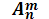 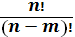 1.  Найдите  число   размещений   из   трех   элементов: 7,4,5 по два.Решение: выпишем  возможные  варианты:  74, 75, 47, 45, 57, 54  –  всего 6 различных  групп  по  2 элемента. Проверим по формуле:  n = 3;   m = 2  =  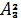 Ответ: 6 размещений.2.  Найдите  число размещений  из  четырех элементов:   A, B, C, D   по два.Решение:   n = 4,   m = 2=Ответ: 12 размещений3. .  Из  10  студентов  группы  надо  выбрать  старосту, его  заместителя  и  редактора  газеты.  Сколькими способами это можно сделать?Решение:  n = 10;   m = 3 =  =  = = 720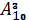 Ответ:  720 способами1.  В  забеге  участвуют   5 спортсменов.  Сколькими способами можно предсказать распределение  первых  трех мест  между  ними?2. В  классе  изучают  7 предметов, в  среду  4  урока, причем  все  разные. Сколькими способами можно составить  расписание  на среду?3.В розыгрыше кубка страны по футболу участвуют 17 команд. Сколько существует способов распределения золотой, серебряной и бронзовой медалей?СочетанияИз  n  различных  элементов будем  составлять  группы  по m элементов  в  каждой,  не обращая внимание на порядок, но так, чтобы число элементов не повторялось   (в сочетаниях АВ и ВА считаются эквивалентными)Любая  группа из  n элементов по  m  элементов  в   каждой (различными  считаются  те, которые  имеют неодинаковый состав элементов) называется сочетанием.С – число сочетанийn - количество всех элементовm - количество элементов в группе = 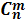 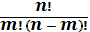 1. Найдите  все  сочетания  из  трех элементов:  7, 4, 5  по  два  элемента  в  каждом.Решение: Выпишем группы по 2 элемента (но 47 и 74 – эквиваленты (одинаковые) группы):  74,  75,  45.      Всего  -  3 группы,  т.е.   3 сочетания.   Проверим по формуле:n = 3,  m = 2;    =  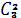 Ответ: 3 сочетания.2.Найдите все сочетания из пяти элементов: A,B,C,D,E по  три  в  каждом.Решение:   n= 5,  m= 3;  =   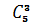 Ответ: 10 сочетаний.3. Сколькими способами можно выбрать из 6 человек комиссию, состоящую из трех человек?Решение:   n= 6,  m= 3;  = 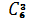 Ответ: 20 способов.1. Из 10 рабочих необходимо выделить  для  поездки  за границу 6 человек. Сколькими способами  это  можно сделать?2.На тренировке занимаются 12 баскетболистов. Сколько может  быть  образовано тренером  различных стартовых  пятерок?3. При  встрече  12  человек обменялись рукопожатиями. Сколько сделано рукопожатий?4.В  группе  20 человек. На дежурство  в  столовую  надо назначит  4  дежурных. Сколькими  способами  это можно  сделать?